Додаток № 2 до Тендерного Запрошення (ТЗ) для виконання ремонтно-будівельних робіт в приміщеннях першого поверху за адресою – Івано-Франківська область, Івано-Франківський район, м. Івано-Франківськ, вул., Молодіжна, буд.,54, в рамках реалізації проєкту «Право на сім’ю: усунення системних прогалин – підтримка реформ системи захисту дітей в Албанії, Білорусі, Вірменії, Північній Македонії та Україні»*У разі, якщо у Технічному завданні міститься посилання лише на один бренд (виробника, торгову марку тощо) для матеріалів, які необхідні для виконання робіт − читати "або еквівалент". Якщо у Технічному завданні вказано не менше трьох брендів (виробників, торгових марок тощо) для матеріалів, які необхідні для виконання робіт, Учасник у своїй пропозиції може запропонувати продукцію лише одного із вказаних брендів, пропозиції із іншими варіантами будуть відхилені.** Додаткові матеріали, що необхідні для монтажу обладнання, визначаються підрядником самостійно. 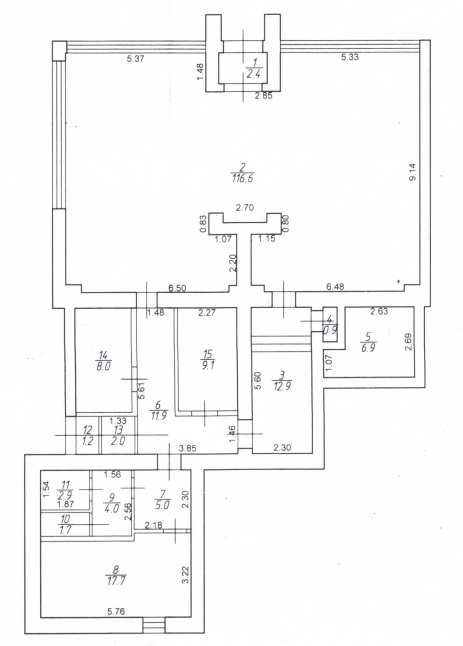 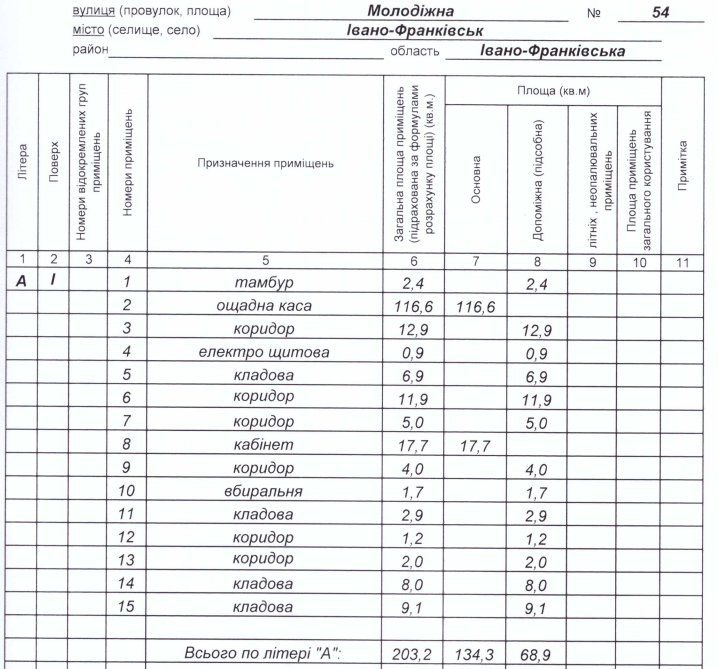 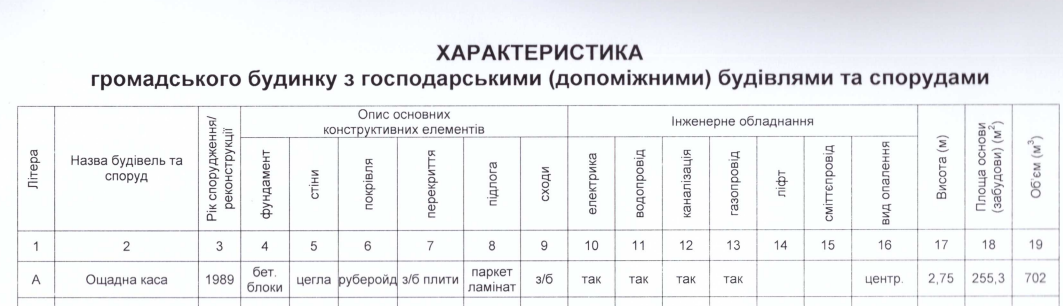 Існуючий план приміщення 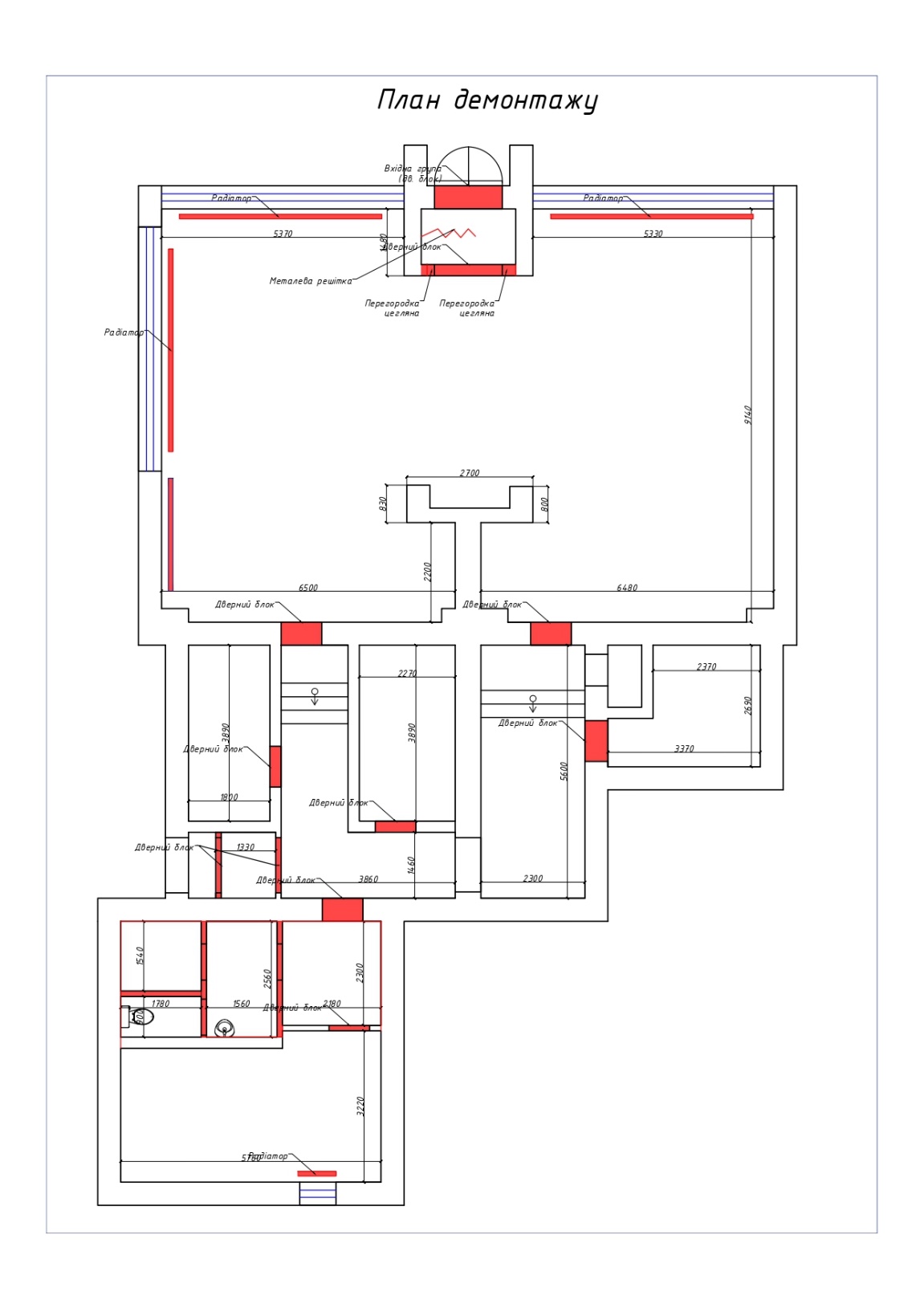 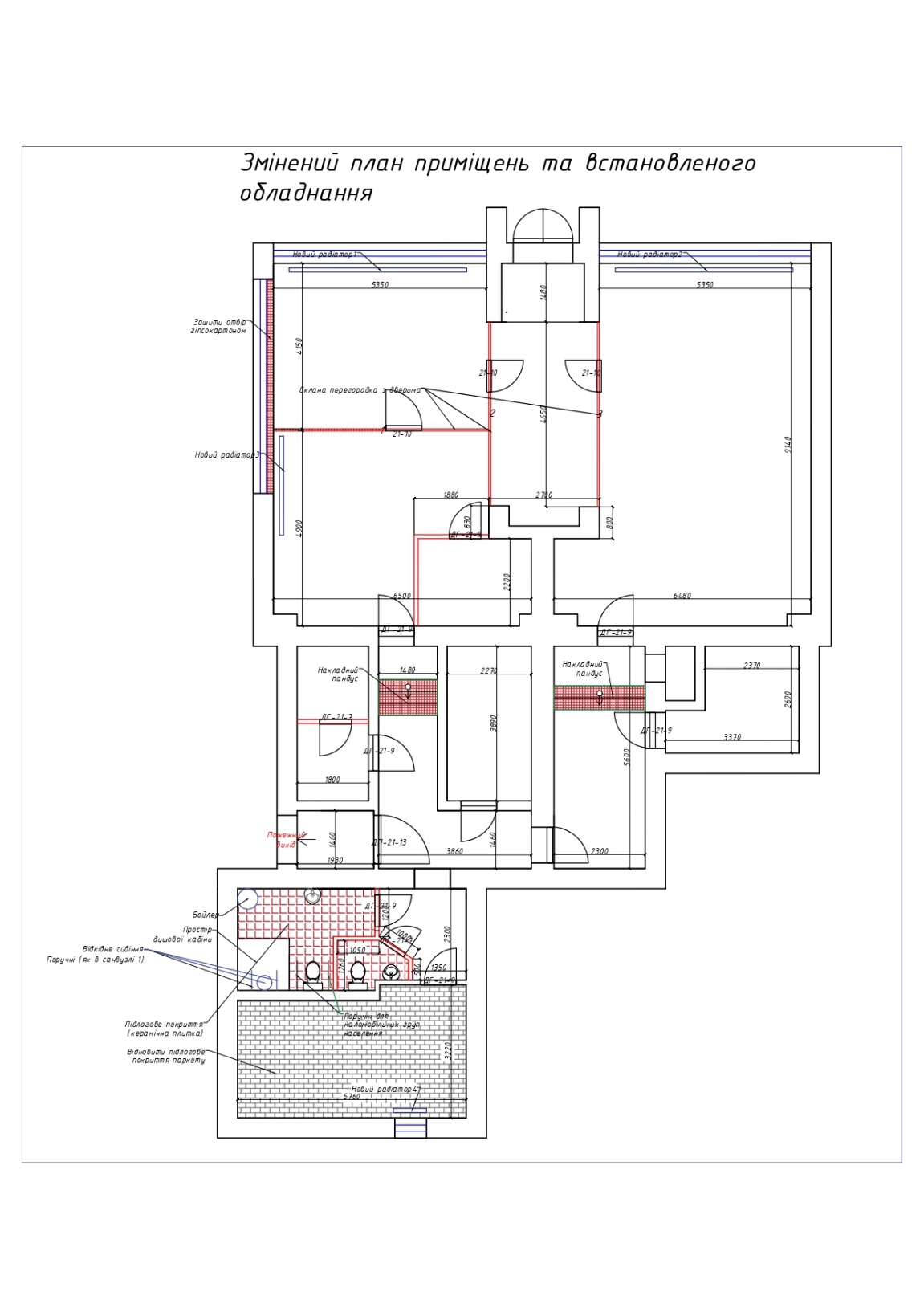 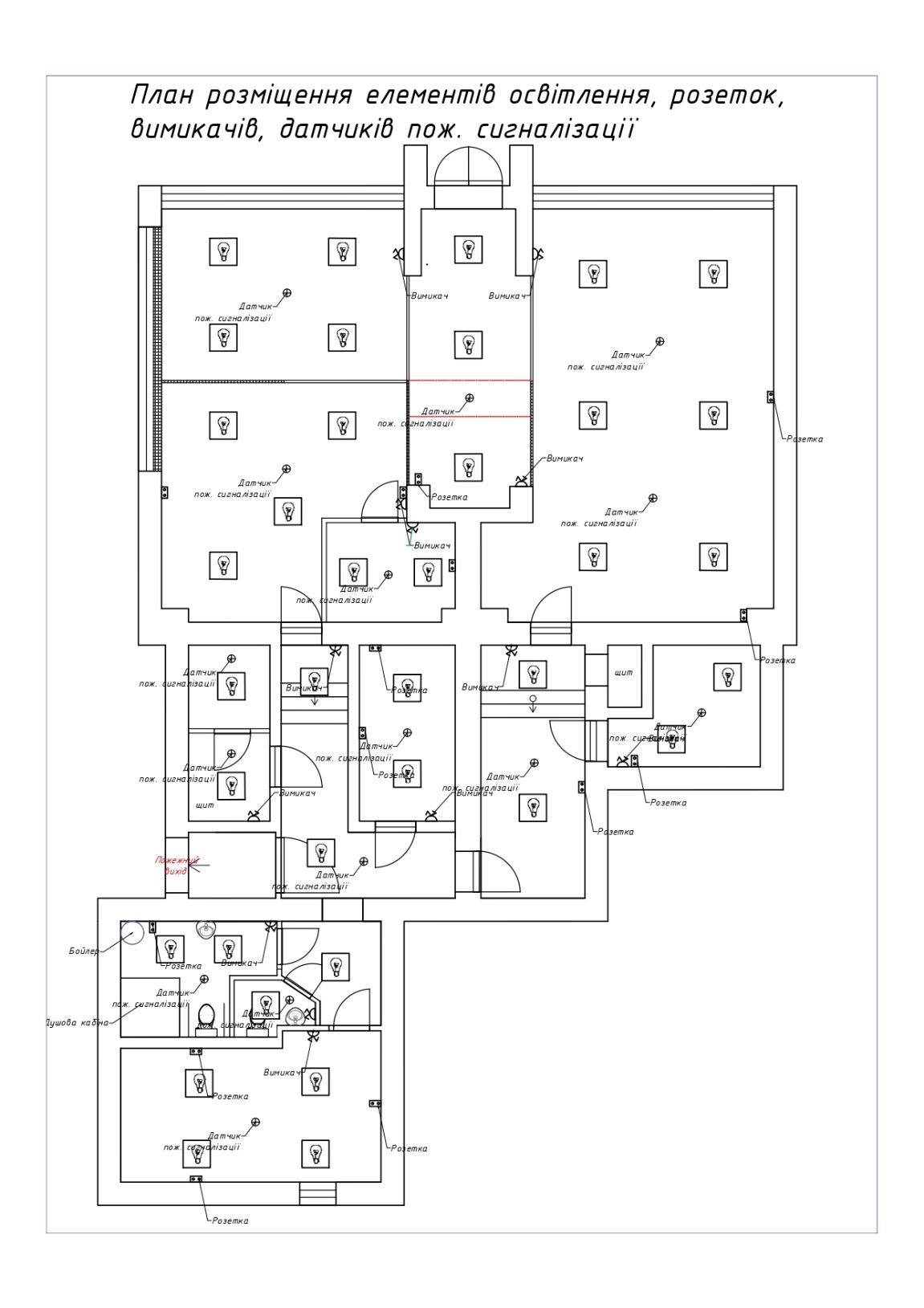 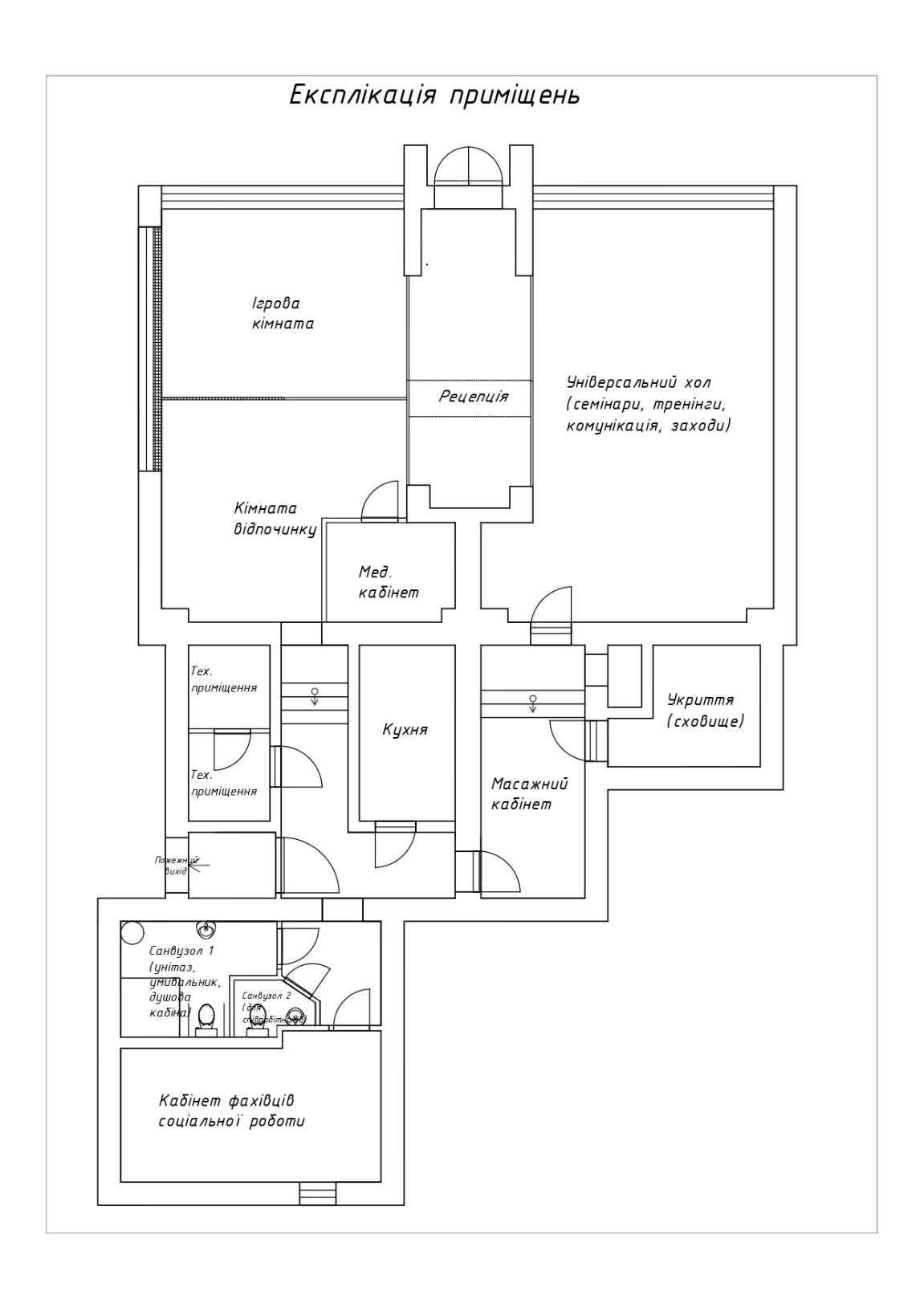 №Найменування робітОд. Вим.КількістьПриміткаПриміткаПокрівляПокрівляПокрівляПокрівляПокрівляПокрівля1Знімання верхнього шару руберойду (підготовка основи)м2130,00включаючи прибирання вказаної площі покрівлі2Демонтаж накривок металевихмп25,003Прочистка зливової каналізаціїшт1,004Улаштування покрівлі в два шари руберойдум2130,00повний комплекс робіт з монтажем притискної планки - крапельника
руберойд заводити на парапет на висоту 30 см.1 шар без посипки
2 шар з посипкою5Монтаж воронки водостічноїшт1,00водостічна воронка для пласких дахів з бітумним фланцем6Монтаж накривок металевих по парапетумп25,007Демонтажні роботиДемонтажні роботиДемонтажні роботиДемонтажні роботиДемонтажні роботиДемонтажні роботи1Демонтаж радіаторів шт5,00див. схема опалення 2Демонтаж перегородокм212,503Демонтаж дверей (блоку)шт14,00ДГ-21-9 - 8 шт
ДГ-21-7 - 2 шт
ДН (пож. вихід)-21-13 - 2 шт
Д(вх.група)-24-16 - 2 шт4Демонтаж сантехнічних приладівшт2,001 - умивальник
1 - унітаз5Демонтаж підлогового покриття (плитка керамічна)м28,90приміщення санвузла6Демонтаж плитки керамічної по стінамм25,37приміщення санвузла7Демонтаж штукатурни по вхідній групім225,63вхідна група8Демонтаж приладів освітлення шт34,009Демонтаж плінтусу(кімната фахівців соціальної роботи)мп17,3510Навантаження та вивезення будівельного сміттятПідготовчі роботиПідготовчі роботиПідготовчі роботиПідготовчі роботиПідготовчі роботиПідготовчі роботи1Улаштування перегородок з цегли (зона санвузла)м210,422Улаштування перегородок з гіпсокартону (мед. кабінет)м29,663Підготовка стін під фарбування м2356,06штукатурні роботи новостворених конструкцій - 61,25 м2
існуючі конструкції  (фарба, побілка)- 292,51 м2Існуючі конструкції – не обов’язковий варіант демонтувати штукатурку. Зробити підготовчі роботи для подальшого фарбування.  4Зашивка віконного отвору гіпсокартономм210,705Обробка стін та стелі протигрибковим засобомм2167,90місця затікань (30% від площі)6Підготовка підвіконня під фарбування м28,03існуюче підвіконня не демонтовувати, а підготувати поверхню під фарбуванняОздоблювальні роботи (+ монтаж обладнання)Оздоблювальні роботи (+ монтаж обладнання)Оздоблювальні роботи (+ монтаж обладнання)Оздоблювальні роботи (+ монтаж обладнання)Оздоблювальні роботи (+ монтаж обладнання)Оздоблювальні роботи (+ монтаж обладнання)1Фарбування стін (крім зони санвузлів)м2356,06стіни фарбувати в два кольри
узгодити малюнок перед виконанням робіт
RAL 9010
RAL 50122Фарбування стін фарбою водно-дисперсійною (зона санвузлів)м245,59стіни фарбувати в два кольри
узгодити малюнок перед виконанням робіт
RAL 9010
RAL 50123Монтаж міжкімнатних перегородок в комплекті з дверними блоками (3 шт 2100Х1000 мм, фурнітура - дверні ручки з замками)м2 (шт)40,29 (3)1 - Н=2750 мм, L=5350 мм
2 - Н=2750 мм, L=4650 мм
3 - Н=2750 мм, L=4650 мм
Н - висота в чистому вигляді (існуюча)
Дверний блок 21-10 (3 шт)
** точний розмір уточнити перед виготовленням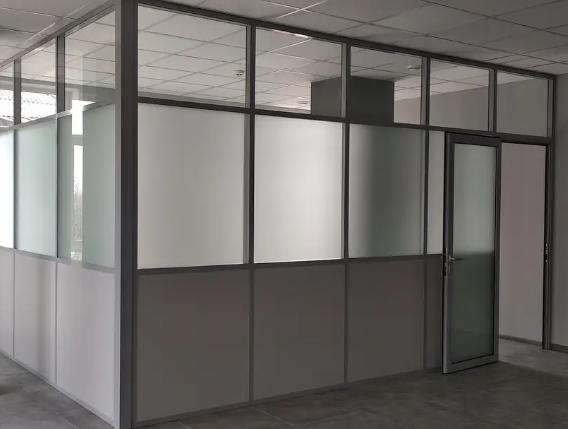 4Улаштування підвісної стелі типу Армстронгм2190,24з врахуванням площі на світильник 0,6*0,6*36Плита підвісної стелі AMF Ecomin Planet board KCS 600х6005Укладання плитки керамічної на підлогу (зона санвузла)м29,60Плитка для підлоги Грес Е0070 30х30 см6Укладання лінолеуму зносостійкого на підлогу  на основу з ОСБ плитм2193,60вирівнювання підлоги за допомогою ОСБ плит, укладання лінолеумуЛінолеум Contract SB Pacific 8 Tarkett 3 м7Улаштуванн плінтусу мп106,01під колір лінолеуму8Монтаж дверей (повний комплект)шт12,0021-9 (заг. двері) - 8 шт
21-7 (санвузол, тех. приміщення) - 2 шт
21-12 (пож. вихід) - 1 шт
24-16 (вхідна група) -1шт21-9, 21-7 Дверне полотно ОМіС Глухе (гладке) - колір білий Фурнітура - класичні замки з ключами

21-12 - Двері Технічні 1200 Антрацит "Форт" Фурнітура - класичні замки з ключами

24-16 Металопластикові вхідні двері 2400x1600 (можуть бути як на всю висоту, так і розмір полотна 2100*1600) Фурнітура - класичні замки з ключами9Монтаж елементів освітлення (світильники внутрішні)шт36,00Світильник адміністративний Expert ДВО XH36-18 36 Вт IP20 білий10Монтаж розетокшт15,00Розетка Tina Horoz Electric БілийВрахувати необхідну кількість електрокабелю для виконання робіт з монтажу розеток, вимикачів, елементів освітлення. Можливий монтаж без штробіння в коробі по стіні (по підлозі)
Розташування уточнити по місцю.11Монтаж вимикачівшт13,00Вимикач двоклавішний LXL TERRA Білий (2940Врахувати необхідну кількість електрокабелю для виконання робіт з монтажу розеток, вимикачів, елементів освітлення. Можливий монтаж без штробіння в коробі по стіні (по підлозі)
Розташування уточнити по місцю.12Реставрація паркетного підлогового покриття м217,70кабінет фахівців соціальної роботи13Улаштуванн плінтусу мп17,35під колір лінолеуму14Монтаж радіаторів (з підключенням)шт4,00врахувати монтажні комплекти
підключення до існуючої мережі радіатор 1 - Радіатор сталевий Korado 22К 200x3000
радіатор 2 - Радіатор сталевий Korado 22К 200x3000
радіатор 3 - Радіатор сталевий Korado 22-K 200х1400
радіатор 4 - Радіатор сталевий HM Heizkoerper Classic K 22  500x800 мм15Монтаж сантехнічного обладнання (унітаз)шт2,00Санвузол 1 - Унітаз Cersanit ЕKO Е030/031 (000005926)
Санвузол 2 - Унітаз Cersanit ЕKO Е030/031 (000005926)16Монтаж сантехнічного обладнання (умивальник в комплекті зі змішувачем)шт2,00Санвузол 1 - Умивальник JIKA MIO H8137140001041
Санвузол 2 - Раковина President 45 Cersanit (K08-094) + тумба - стійка17Монтаж поручнів підлогових для маломобільних груп населення (унітаз і умивальник)компл.2,00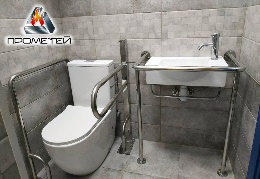 Поручень підлогово-настінний для унітаза для маломобільних груп населення

Поручень для раковини підлогово-настінний для людей з інвалідністю, (2 опори) нержавіюча сталь, розмір 700х750 мм, D труби 25 мм18Монтаж кабіни душової для маломобільних груп населенняшт1,00Облаштувати душову кабіну для людей з інвалідністю (маломобільні групи населення)
1. Варіант - облаштована готова кабіна без піддону або з піддоном з улаштуванням пандусу для заїзду (габаритні розміри 1500Х900
2. Варіант - влаштування душового простору за рахунок перегородок (передбачити стік води в підлозі, забезпечити необхідні поручні, сидіння) 
Монтаж згідно 
ДБН В.2.2-40:2018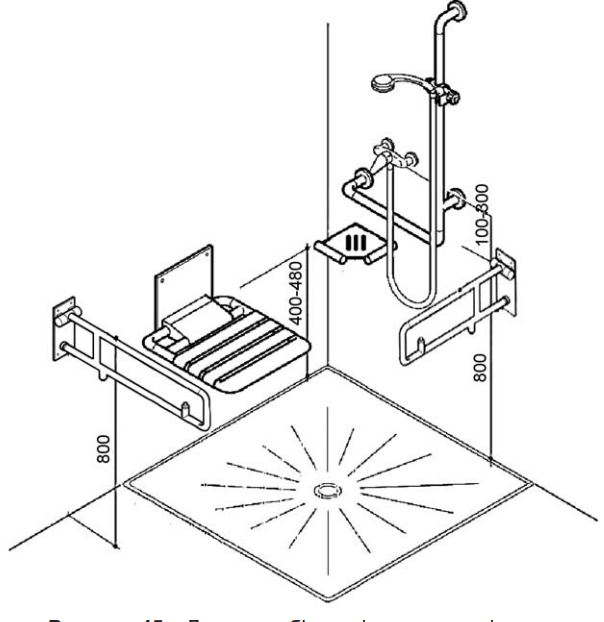 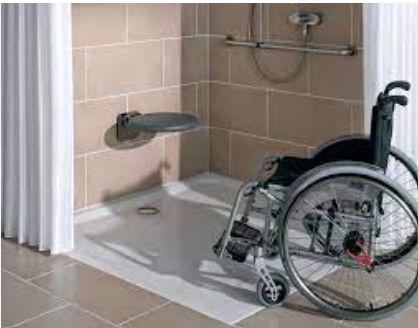 19Монтаж бойлера (з підключенням)шт1,00Бойлер ATLANTIC ROUND Eco VMR 80 (1200W)20Монтаж дзеркала шт2,00Дзеркало настінне Арт-Сервіс ЭЗ-0092521Монтаж пожежної сигналізації  в комплектішт15,00 Комплект пожежної сигналізації ОФІС-мінімальний на базі ППКП Артон-4П (комплектація передбачає 5 датчиків, необхідно 3 комплекти)22Монтаж тримача для туалетного паперу в санвузлішт2,00 Диспенсер туалетного паперу Rixo Bello P247W23Монтаж тримача для паперових полотенецшт2,00 Диспенсер для паперових рушників Vialli K4 C/V складка Білий24Монтаж пандусів (готова решітчаста конструкція) на сходав всередині приміщеньшт 2,00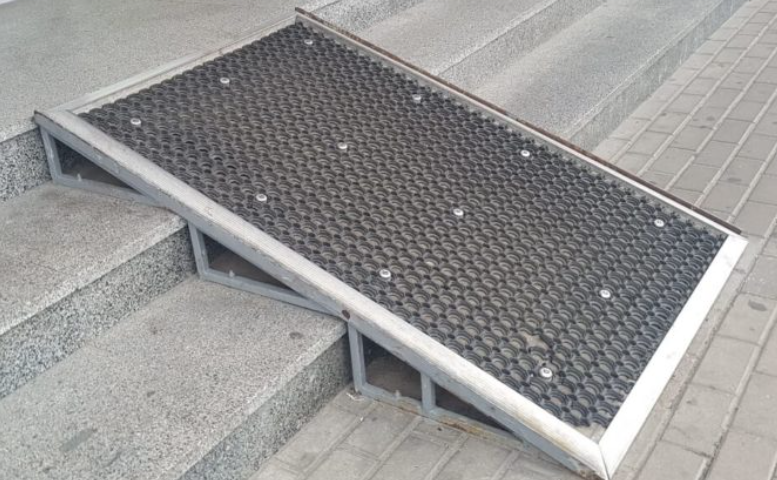 


2300 мм шириною
1500 мм шириною25Заміна вентиляційних решітокшт9,00Решітка вентиляційна 300Х300 - біла26Фарбування підвіконня м28,03RAL 9010ВікнаВікнаВікнаВікнаВікнаВікна1Демнтаж вікконого блоку (секції 2,0Х1,8)шт2,00Демонтувати крайні (біля входу) секції віконних блоків з можливістю подальшого встановлення склопакету з фіранкою 
** точний розмір уточнити по факту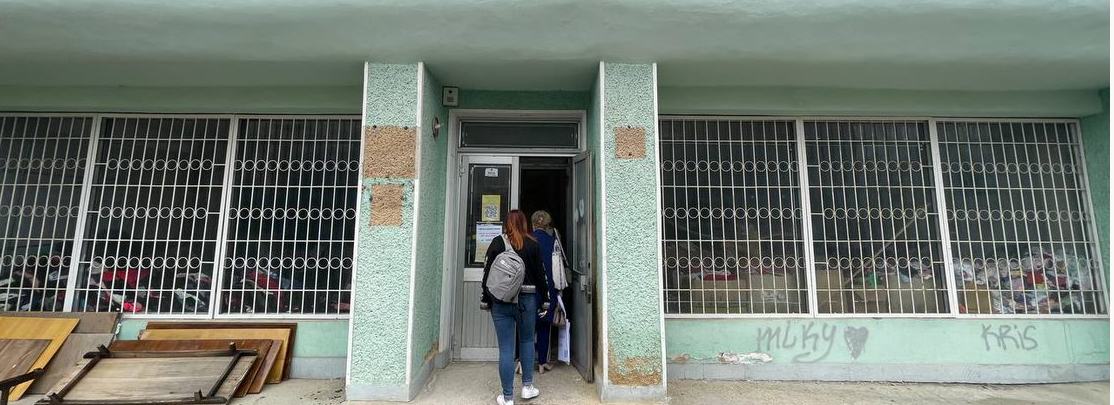 2Монтаж віконного блоку (з фіранкою, що відчиняється)шт2,00Варіант відчинення фіранки (вікна) може бути різним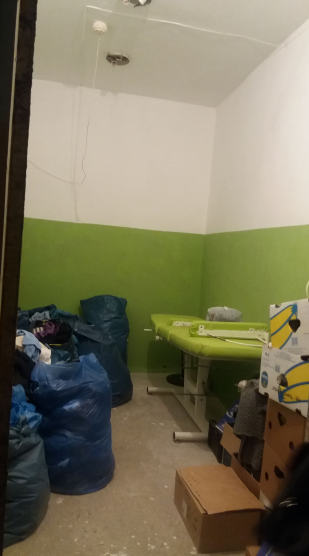 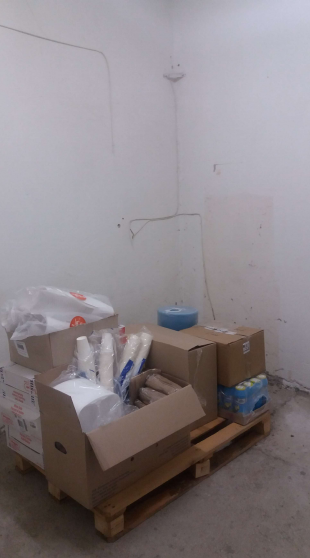 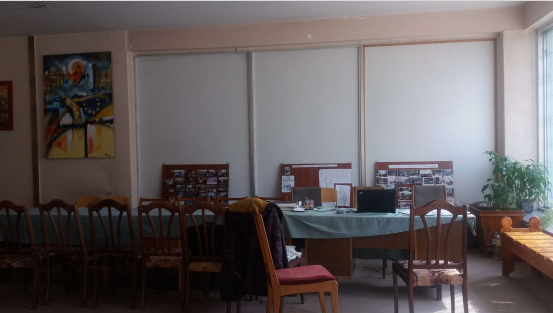 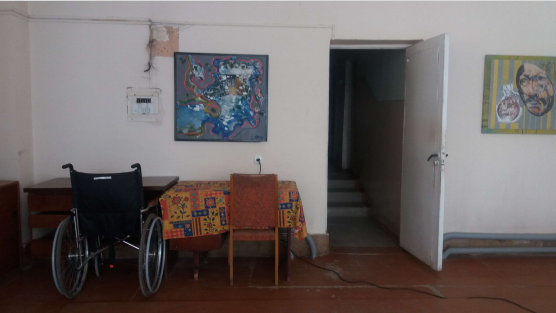 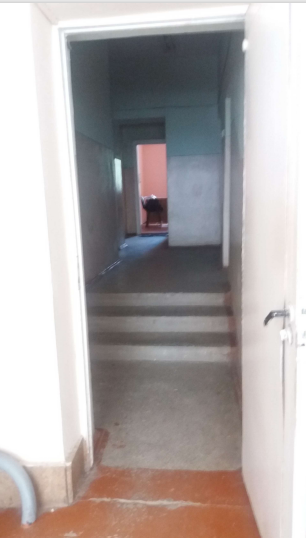 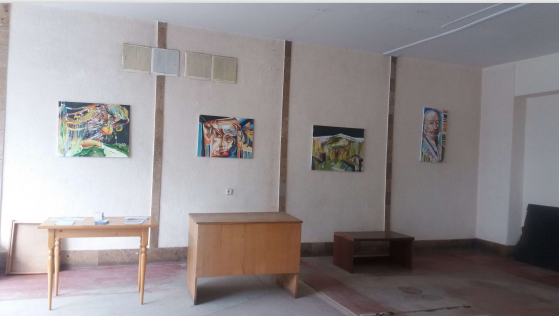 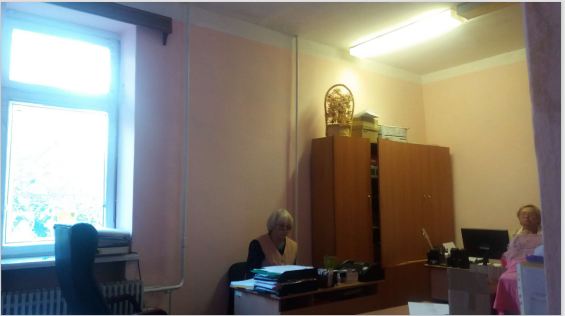 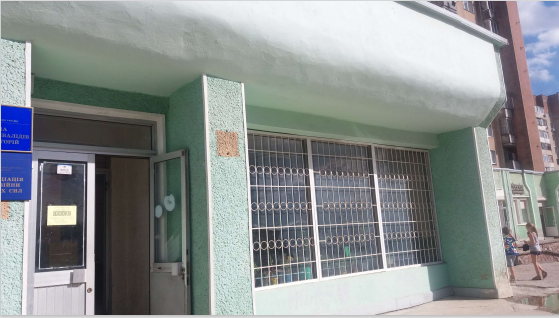 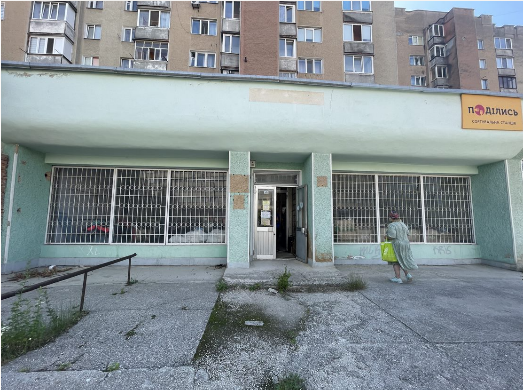 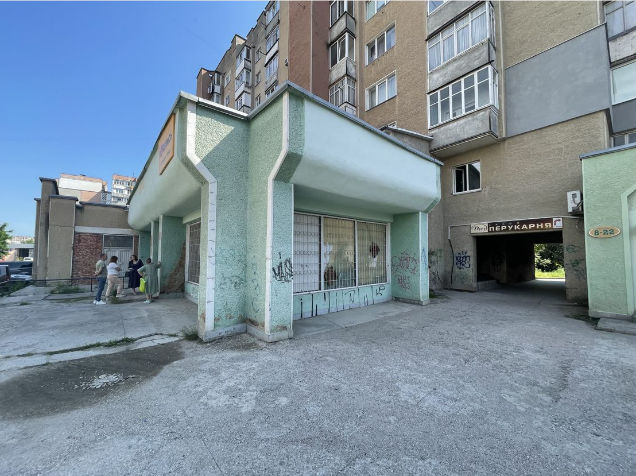 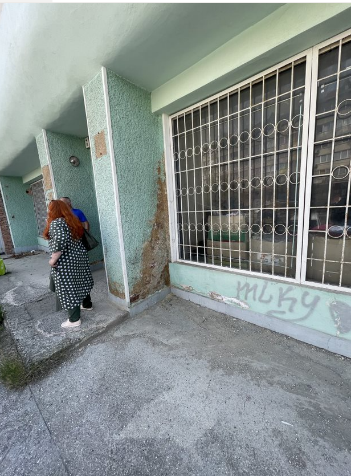 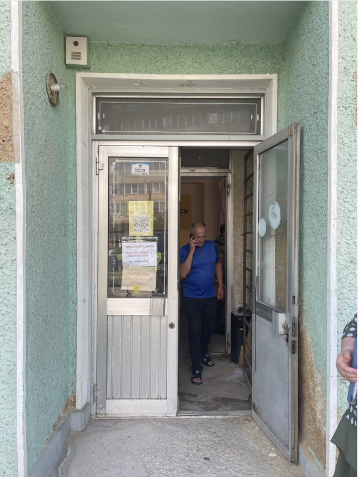 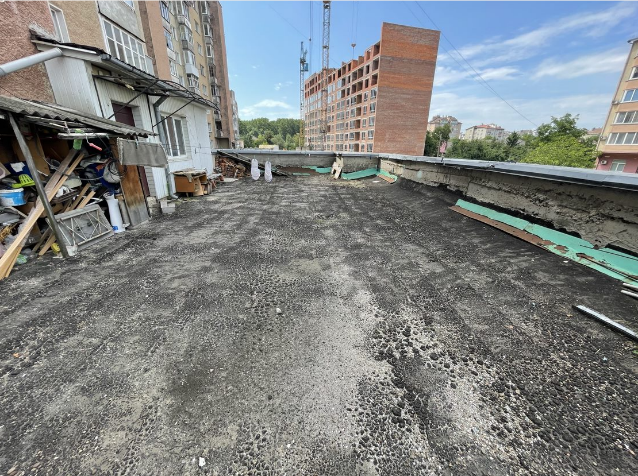 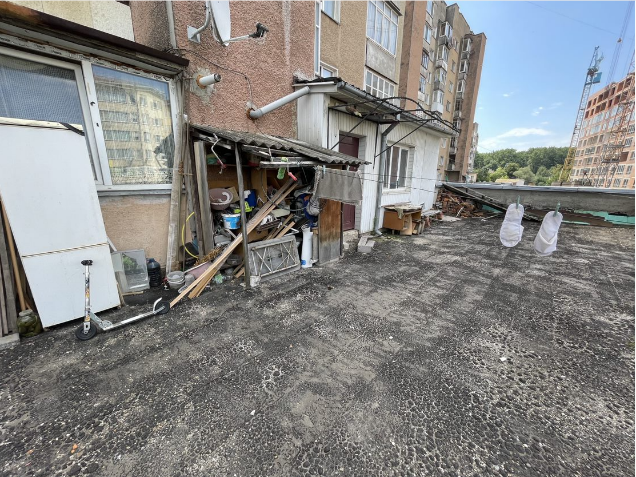 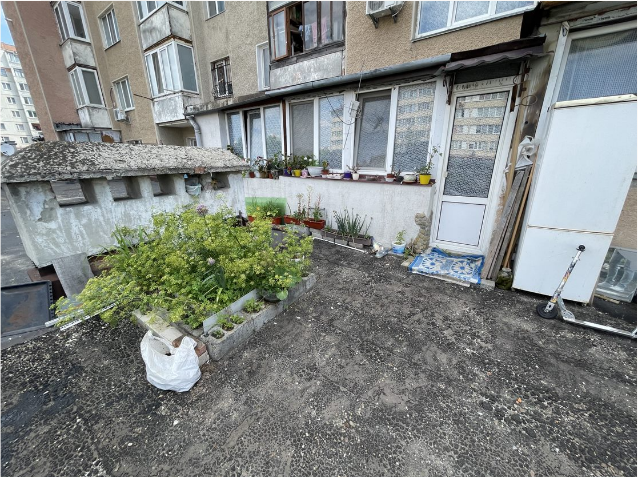 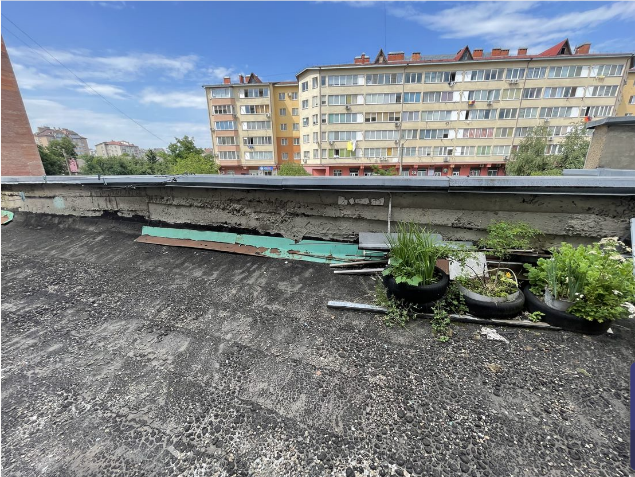       воронка                                                              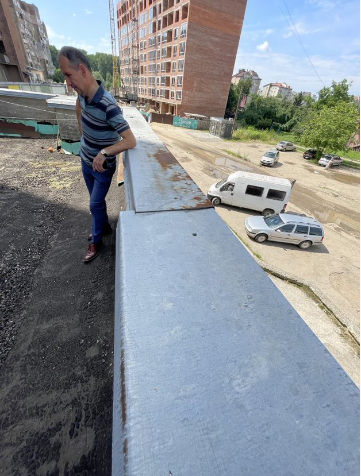 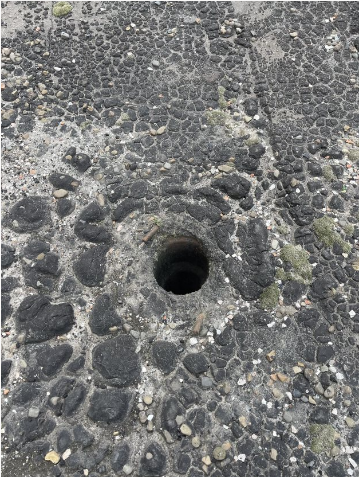 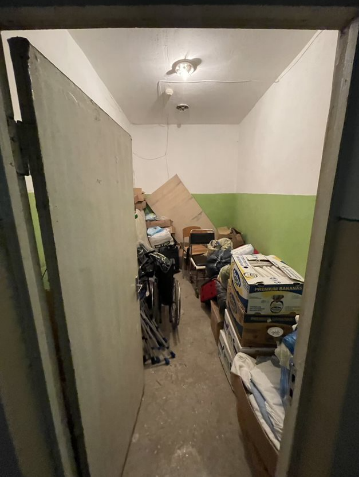 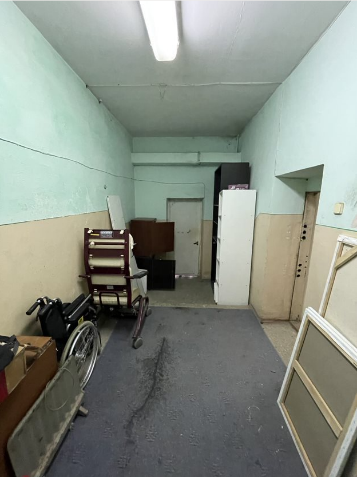 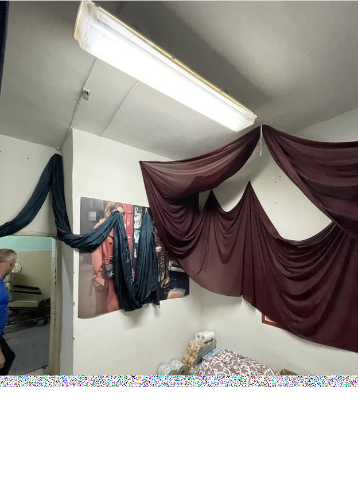 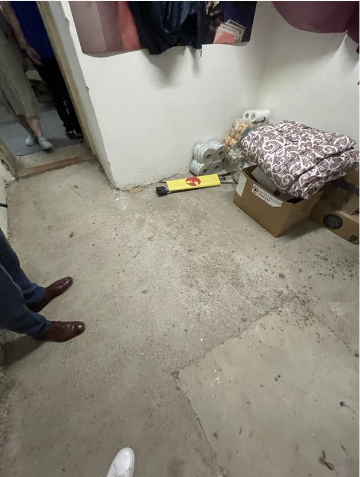 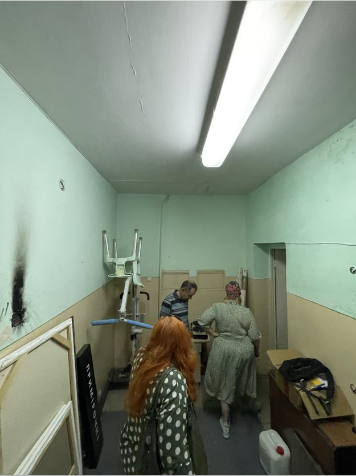 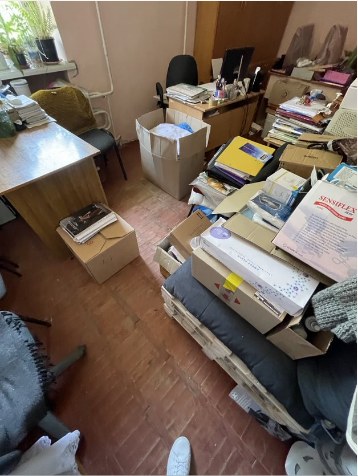 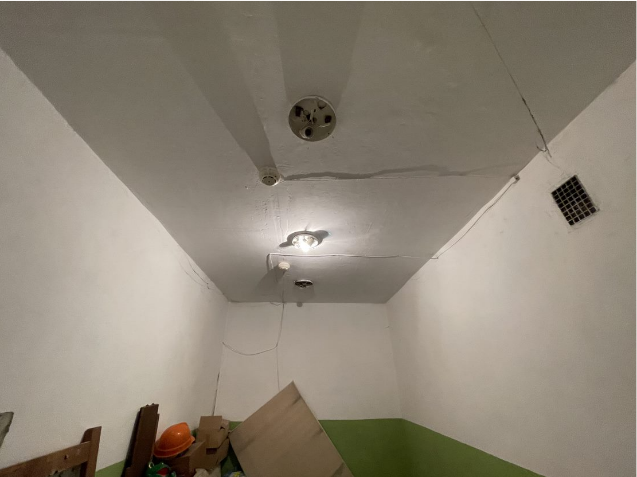 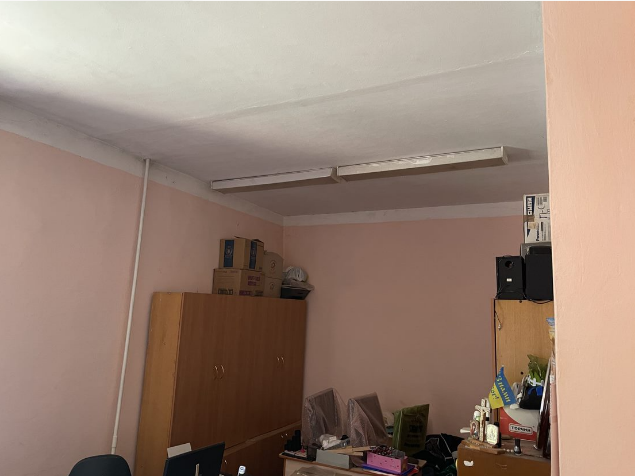 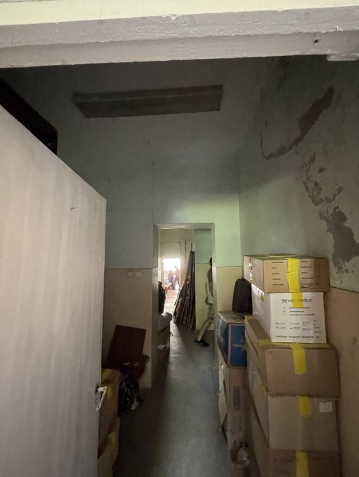 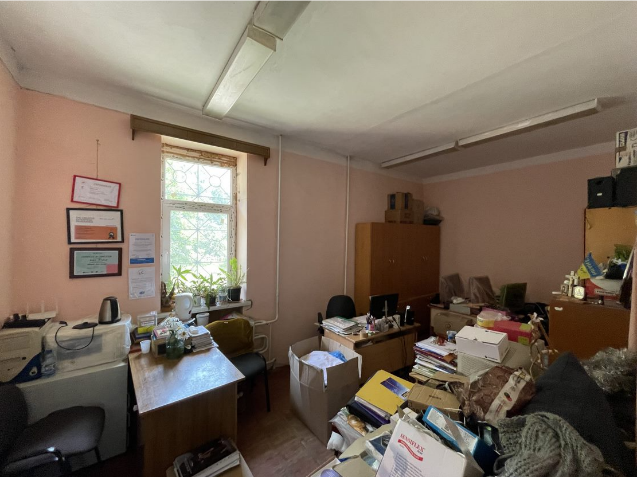 